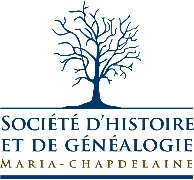 FONDS Clsc Maria-chapdelaineP433Société d’histoire et de généalogie Maria-ChapdelaineDolbeau-MistassiniRépertoire numérique simpleRédigé par Marjorie BoulianneLe 2023-09-22Non traitéTable des matièresPCliquez ou appuyez ici pour entrer du texte./A	3PCliquez ou appuyez ici pour entrer du texte./A1	3PCliquez ou appuyez ici pour entrer du texte./A1/1 : Cliquez ou appuyez ici pour entrer du texte.	3PRÉSENTATION DU FONDSP433 Fonds CLSC Maria-Chapdelaine. – [1980-2012] – 4cm de documents textuels (livres) – 139 photos couleur (il y a des doublons) – 51 négatifs – 16 cassettes vidéo d’environ 60-90 min chaque – 4 cassettes audio d’environ 480 min – 11 Cédéroms (2 contiennent des photos (200 photos), 4 contiennent des fichiers (475.62 MO de données environs), 5 contiennent 192 min. et 36 secs. de vidéos (l’une des vidéos est un montages de 33 photos)) – 21 disquettes d’environ 1.44 MB chacune.Notice biographique / Histoire administrative : Le fonds a été donné à la société d’histoire par M. Gabriel Paré, fils de Daniel Paré et de Vicky St-Amand le 20 sept. 2023. Son père était technicien en ingénierie mécanique et sa mère était éducatrice spécialisé.M. Paré est né à Roberval et il est Co organisateur communautaire au CLSC Maria-Chapdelaine. Il a fait des études en travail social de 2019-2022. Il a aussi été animateur en maison de jeunes de 2018 à 2022, travailleur de rue en 2021 et travailleur social pour les jeunes du CLSC de 2021 à 2023.Historique de la conservation : Le fonds appartenait au CLSC des chutes (anciennement, le monastère des pères trappistes). Il était détenu précédemment par les organisateurs, jusqu’à l’arrivé de Gabriel Paré. Le fonds contient des documents de certain organisme qui ont été remis aux anciens organisateurs communautaires. Des cassettes audio, des VHS et beaucoup de photo on été donnée. Portée et contenu : Ce fonds est constitué de plusieurs choses différentes : il y a plusieurs photos de secourisme, des vidéos de colloques et des vidéos pour les handicapés. Il y a aussi des cassettes audios éducatives pour les jeunes et beaucoup de disquettes contenant de la comptabilité et autres documents en lien avec la gestion du CLSCInstrument de recherche :Ce fonds n’est pas traité. Restrictions régissant la consultation, la reproduction et la publication :Aucune.Contenant : 2 BoîtesDocument : R07 E04 T04Audiovisuel : R08 E02 T01P000/A Documents administratifsPortée et contenu : Cette série comprend      Notes : P000/A1      Portée et contenu : Cette sous-série comprend      P000/A2      Portée et contenu : Cette sous-série comprend      P000/B Documents iconographiquesPortée et contenu : Cette série comprend      Notes : P000/B1 PhotographiesPortée et contenu : Cette sous-série comprend      P000/B2 P000/C Documents audiovisuelsPortée et contenu : Cette série comprend      Notes : P000/C1 Enregistrements sonoresPortée et contenu : Cette sous-série comprend      P000/C2 Images en mouvementR-E-T-PP000/A1/1 :      P000/A1/2 :      P000/A1/3 :      R-E-T-PP000/A2/1 :      P000/A2/2 :      R-E-T-PP000/B1/1 :      R-E-T-PP000/B2/1 :      P000/B2/2 :      R-E-T-PP000/C1/1 :      R-E-T-PP000/C2/1 :      P000/C2/2 :      